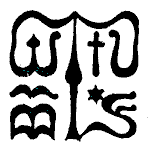 Wesley János Lelkészképző Főiskola Szociális munka szakTantárgy kódjaSMAK706SMAK706SMAK706Tantárgy elnevezéseKözösségi szociális munka laborKözösségi szociális munka laborKözösségi szociális munka laborTantárgy oktatójának neveUdvari KerstinPhDoktatóTantárgy óraszámanappali tagozaton: 2 tanóra/ hét levelező tagozaton: 16 tanóra/félév nappali tagozaton: 2 tanóra/ hét levelező tagozaton: 16 tanóra/félév nappali tagozaton: 2 tanóra/ hét levelező tagozaton: 16 tanóra/félév Tanóra típusalaborlaborlaborMeghirdetési időszakőszi félévőszi félévőszi félévKreditszám1 kredit1 kredit1 kreditA tantárgy céljaKözösségi problémák feltérképezése, felmérése a közösségfejlesztés, közösségtervezés és szervezés nézőpontjaiból. A közösségi szociális munka probléma megközelítési sajátosságainak megértése s ezen keresztül a stratégiák és a beavatkozás készségeinek tanulása.Közösségi problémák feltérképezése, felmérése a közösségfejlesztés, közösségtervezés és szervezés nézőpontjaiból. A közösségi szociális munka probléma megközelítési sajátosságainak megértése s ezen keresztül a stratégiák és a beavatkozás készségeinek tanulása.Közösségi problémák feltérképezése, felmérése a közösségfejlesztés, közösségtervezés és szervezés nézőpontjaiból. A közösségi szociális munka probléma megközelítési sajátosságainak megértése s ezen keresztül a stratégiák és a beavatkozás készségeinek tanulása.Szükséges előtanulmányok, feltételezett tudásanyag---Fejlesztendő kompetenciaterületek:tudásaIsmeri a szociális munka beavatkozásra, együttműködések kialakítására, szociális problémák megelőzésére és kezelésére felhasználható módszereit, eljárásait.Ismeri a szociális szolgáltatási rendszert, a közszféra, valamint a magánszféra - ezen belül civil-, egyházi, piaci szféra - rendszereit, átlátja a szociális szervezetek működését és abban a szociális szakemberek szerepeinek, tevékenységének formáit.képességeiKépes eligazodni a szociális terület mélyebb összefüggései, valamint a gyakorlat által felvetett konkrét társadalmi problémák és lehetséges megoldási módszerek, modellek között, és képes új szolgáltatások kialakításában közreműködni a megelőzés és a problémakezelés érdekében.Képes szükségletfelmérésre, az egyén és környezete közötti folyamatoknak, kölcsönhatásoknak, problémáknak holisztikus elemzésére.attitűdjeÉrzékeny és nyitott a társadalmi és szociális problémákra, elkötelezett és felelősséget vállal a szakma értékei és a társadalmi szolidaritás ügye mellett.tudásaIsmeri a szociális munka beavatkozásra, együttműködések kialakítására, szociális problémák megelőzésére és kezelésére felhasználható módszereit, eljárásait.Ismeri a szociális szolgáltatási rendszert, a közszféra, valamint a magánszféra - ezen belül civil-, egyházi, piaci szféra - rendszereit, átlátja a szociális szervezetek működését és abban a szociális szakemberek szerepeinek, tevékenységének formáit.képességeiKépes eligazodni a szociális terület mélyebb összefüggései, valamint a gyakorlat által felvetett konkrét társadalmi problémák és lehetséges megoldási módszerek, modellek között, és képes új szolgáltatások kialakításában közreműködni a megelőzés és a problémakezelés érdekében.Képes szükségletfelmérésre, az egyén és környezete közötti folyamatoknak, kölcsönhatásoknak, problémáknak holisztikus elemzésére.attitűdjeÉrzékeny és nyitott a társadalmi és szociális problémákra, elkötelezett és felelősséget vállal a szakma értékei és a társadalmi szolidaritás ügye mellett.tudásaIsmeri a szociális munka beavatkozásra, együttműködések kialakítására, szociális problémák megelőzésére és kezelésére felhasználható módszereit, eljárásait.Ismeri a szociális szolgáltatási rendszert, a közszféra, valamint a magánszféra - ezen belül civil-, egyházi, piaci szféra - rendszereit, átlátja a szociális szervezetek működését és abban a szociális szakemberek szerepeinek, tevékenységének formáit.képességeiKépes eligazodni a szociális terület mélyebb összefüggései, valamint a gyakorlat által felvetett konkrét társadalmi problémák és lehetséges megoldási módszerek, modellek között, és képes új szolgáltatások kialakításában közreműködni a megelőzés és a problémakezelés érdekében.Képes szükségletfelmérésre, az egyén és környezete közötti folyamatoknak, kölcsönhatásoknak, problémáknak holisztikus elemzésére.attitűdjeÉrzékeny és nyitott a társadalmi és szociális problémákra, elkötelezett és felelősséget vállal a szakma értékei és a társadalmi szolidaritás ügye mellett.Tantárgyi leírásA hallgatók 3-4 fős mikro-csoportokban egy-egy közösségi projektet dolgoznak ki és valósítanak meg: a fejlesztés, vagy a tervezés, vagy a szervezés nézőpontjából. Saját lakóhelyükön egy 10-15 fős mikro interjút készítenek. Az interjú kérdései: 1. Mióta él az adott településen/városrészben? 2. Miért jó itt lakni? 3. Min kellene változtatni?A hallgatók 3-4 fős mikro-csoportokban egy-egy közösségi projektet dolgoznak ki és valósítanak meg: a fejlesztés, vagy a tervezés, vagy a szervezés nézőpontjából. Saját lakóhelyükön egy 10-15 fős mikro interjút készítenek. Az interjú kérdései: 1. Mióta él az adott településen/városrészben? 2. Miért jó itt lakni? 3. Min kellene változtatni?A hallgatók 3-4 fős mikro-csoportokban egy-egy közösségi projektet dolgoznak ki és valósítanak meg: a fejlesztés, vagy a tervezés, vagy a szervezés nézőpontjából. Saját lakóhelyükön egy 10-15 fős mikro interjút készítenek. Az interjú kérdései: 1. Mióta él az adott településen/városrészben? 2. Miért jó itt lakni? 3. Min kellene változtatni?Kötelező és ajánlott irodalomKötelező irodalom:Yossi Korazim-Kőrösy – Terry Mizrah – Chana Katz – Amnon Karmon – Martha Lucia Garcia – Marcia Byne Smith: Interdiszciplináris közösségfejlesztés és együttműködés izraeli és amerikai tapasztalatok és szaktudás alapján, Esély 2007/6. 61-86. o.Yossi Korazim-Kőrösy: Szociális munka, szervezeti szinten, Esély 2001/4. 51-68. o.Yossi Korazim-Kőrösy: Amit a szociális munkásoknak a közösségi szociális munkáról meg kell tanulniuk a neokonzervativizmus korszakában, Esély 1994/5. 76-89 o.Yossi Korazim-Kőrösy: Közösségi intervenciós program, Család, Gyermek, Ifjúság, 2004, 41-44. o.Jack Rothman: A közösségi intervenció megközelítései. Közösségfejlesztők Egyesülete, 2002.Elisheva Szadan (szerk.): Hogyan készítsük el egy új „project” előterjesztését?, Részlet az Elisheva Szadan szerkesztette „Útmutatások gyűjteménye a közösségi munkához” c. könyvből. Kiadta a Munkaügyi és Közjóléti Minisztérium, 1988.Elisheva Szadan (szerk.): A „project” összegzése, elemzése és értékeléseVarga A. Tamás – Vercseg Ilona: Közösségfejlesztés, Magyar Művelődési Intézet, Budapest, 1998.Ajánlott irodalom:W. W. Biddle–L. J. Biddle: A fejlesztő. Fordította: Rakovszky Zsuzsa, válogatta és a fordítást ellenőrizte Gergely Attila. Népművelési Intézet Művelődési Otthon és Klub Osztály. Bp. 1982. 31 p.Vercseg Ilona: Közösség. Eszme és valóság. Parola füzetek, 1993.Kötelező irodalom:Yossi Korazim-Kőrösy – Terry Mizrah – Chana Katz – Amnon Karmon – Martha Lucia Garcia – Marcia Byne Smith: Interdiszciplináris közösségfejlesztés és együttműködés izraeli és amerikai tapasztalatok és szaktudás alapján, Esély 2007/6. 61-86. o.Yossi Korazim-Kőrösy: Szociális munka, szervezeti szinten, Esély 2001/4. 51-68. o.Yossi Korazim-Kőrösy: Amit a szociális munkásoknak a közösségi szociális munkáról meg kell tanulniuk a neokonzervativizmus korszakában, Esély 1994/5. 76-89 o.Yossi Korazim-Kőrösy: Közösségi intervenciós program, Család, Gyermek, Ifjúság, 2004, 41-44. o.Jack Rothman: A közösségi intervenció megközelítései. Közösségfejlesztők Egyesülete, 2002.Elisheva Szadan (szerk.): Hogyan készítsük el egy új „project” előterjesztését?, Részlet az Elisheva Szadan szerkesztette „Útmutatások gyűjteménye a közösségi munkához” c. könyvből. Kiadta a Munkaügyi és Közjóléti Minisztérium, 1988.Elisheva Szadan (szerk.): A „project” összegzése, elemzése és értékeléseVarga A. Tamás – Vercseg Ilona: Közösségfejlesztés, Magyar Művelődési Intézet, Budapest, 1998.Ajánlott irodalom:W. W. Biddle–L. J. Biddle: A fejlesztő. Fordította: Rakovszky Zsuzsa, válogatta és a fordítást ellenőrizte Gergely Attila. Népművelési Intézet Művelődési Otthon és Klub Osztály. Bp. 1982. 31 p.Vercseg Ilona: Közösség. Eszme és valóság. Parola füzetek, 1993.Kötelező irodalom:Yossi Korazim-Kőrösy – Terry Mizrah – Chana Katz – Amnon Karmon – Martha Lucia Garcia – Marcia Byne Smith: Interdiszciplináris közösségfejlesztés és együttműködés izraeli és amerikai tapasztalatok és szaktudás alapján, Esély 2007/6. 61-86. o.Yossi Korazim-Kőrösy: Szociális munka, szervezeti szinten, Esély 2001/4. 51-68. o.Yossi Korazim-Kőrösy: Amit a szociális munkásoknak a közösségi szociális munkáról meg kell tanulniuk a neokonzervativizmus korszakában, Esély 1994/5. 76-89 o.Yossi Korazim-Kőrösy: Közösségi intervenciós program, Család, Gyermek, Ifjúság, 2004, 41-44. o.Jack Rothman: A közösségi intervenció megközelítései. Közösségfejlesztők Egyesülete, 2002.Elisheva Szadan (szerk.): Hogyan készítsük el egy új „project” előterjesztését?, Részlet az Elisheva Szadan szerkesztette „Útmutatások gyűjteménye a közösségi munkához” c. könyvből. Kiadta a Munkaügyi és Közjóléti Minisztérium, 1988.Elisheva Szadan (szerk.): A „project” összegzése, elemzése és értékeléseVarga A. Tamás – Vercseg Ilona: Közösségfejlesztés, Magyar Művelődési Intézet, Budapest, 1998.Ajánlott irodalom:W. W. Biddle–L. J. Biddle: A fejlesztő. Fordította: Rakovszky Zsuzsa, válogatta és a fordítást ellenőrizte Gergely Attila. Népművelési Intézet Művelődési Otthon és Klub Osztály. Bp. 1982. 31 p.Vercseg Ilona: Közösség. Eszme és valóság. Parola füzetek, 1993.Ismeretek ellenőrzésének módjaszemeszter végi feladatbemutatásszemeszter végi feladatbemutatásszemeszter végi feladatbemutatásTantárgy tárgyi követelményeitanterem – flipchart tábla (minden eszközével)[az első órára: számítógép, projektor, vetítővászon és wifi hozzáférés]tanterem – flipchart tábla (minden eszközével)[az első órára: számítógép, projektor, vetítővászon és wifi hozzáférés]tanterem – flipchart tábla (minden eszközével)[az első órára: számítógép, projektor, vetítővászon és wifi hozzáférés]